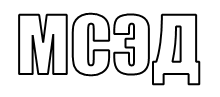 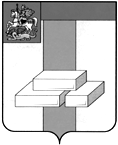 АДМИНИСТРАЦИЯГОРОДСКОГО ОКРУГА ДОМОДЕДОВОМОСКОВСКОЙ ОБЛАСТИКОМИТЕТ ПО УПРАВЛЕНИЮ ИМУЩЕСТВОМпл.30-летия Победы, д.1, микрорайон Центральный, г. Домодедово, Московская область, 142000,    Тел. (496)79-24-139 E-mail: dmdd_kui@mosreg.ru ИНН 5009027119, КПП 500901001___________  № __________	Уважаемая Мария Александровна!Прошу Вас напечатать в ближайшем выпуске газеты «» следующее объявление:ИТОГИ АУКЦИОНА!Комитет по управлению имуществом Администрации городского округа Домодедово сообщает о том, что 11.09.2023 Комитетом по конкурентной политике Московской области подведен итог аукциона в электронной форме на право заключения договора аренды земельного участка, государственная собственность на который не разграничена, расположенного на территории городского округа Домодедово (1 лот) АЗГЭ-ДО/23-2614:Лот № 1: Наименование Объекта (лота) аукциона: земельный участок. Категория земель: земли населенных пунктов. Разрешенное использование: для индивидуального жилищного строительства. Место расположения (адрес) Объекта (лота) аукциона: Московская область, г. о.  Домодедово, мкр. Белые Столбы, ул. Ломоносова.  Кадастровый номер участка: 50:28:0030263:338, площадь 844 кв. м.           Начальная (минимальная) цена договора (цена лота): 1 043 681,96 руб. (Один миллион сорок три тысячи шестьсот восемьдесят один рубль 96 копеек), НДС не облагается. «Шаг аукциона»: 31 310,45 руб. (Тридцать одна тысяча триста десять рублей 45 копеек). Размер задатка: 1 043 681,96 руб. (Один миллион сорок три тысячи шестьсот восемьдесят один рубль 96 копеек), НДС не облагается. Аукцион признан состоявшимся. Победителем аукциона признан участник: Долматова Жанна Владимировна, предложивший наибольшую цену предмета аукциона: 1 074 992,41 руб. (Один миллион семьдесят четыре тысячи девятьсот девяносто два рубля 41 копейка), НДС не облагается, с которым будет заключен договор аренды.Протокол аукциона размещен на официальном сайте Российской Федерации, определенном Правительством Российской Федерации www.torgi.gov.ru, официальном сайте городского округа Домодедово www.domod.ru, на Едином портале торгов Московской области easuz.mosreg.ru/torgi, на сайте Оператора электронной площадки www.rts-tender.ru в сети Интернет.Председатель комитетапо управлению имуществом                                                         Л. В. ЕнбековаТ. Ю. Водохлебова  +7 496 792 41 32